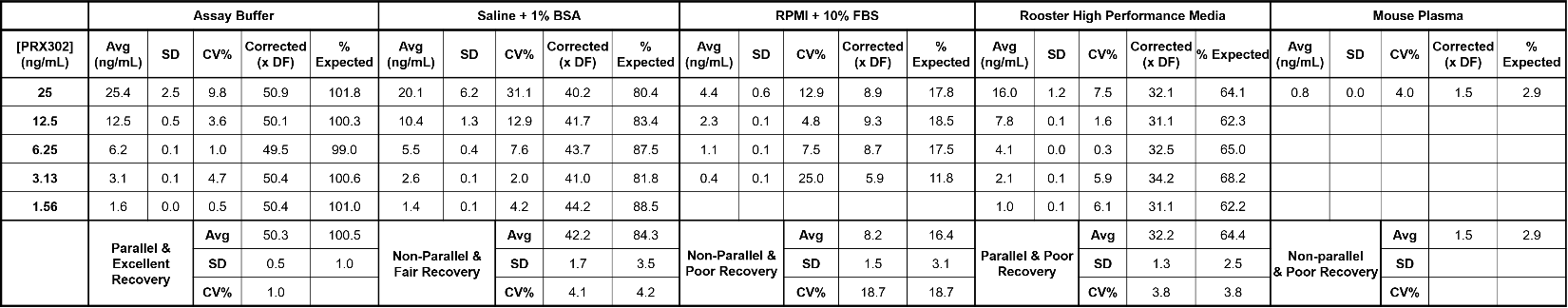 Table S2: Parallelism and Spike & Recovery assays in multiple undiluted biological matrices. Parallelism determined based on guidelines proposed by Plikaytis, et al.42 (i.e. within-dilution CV ≤15% and within-assay CV ≤20%). Spike and recovery determined by calculating the percent measured vs. the percent expected. Values <80% of the expected concentration were observed documenting poor recovery and thus precision in all undiluted matrices except saline + 1% BSA. If no value was reported in any experiment, it was below the limit of detection. All assays performed in duplicate.